Determining the Volume of Rectangular Prisms and Cylinders Determining the Volume of Rectangular Prisms and Cylinders Determining the Volume of Rectangular Prisms and Cylinders Determining the Volume of Rectangular Prisms and Cylinders Understands that volume is a measure of the space filled by 
an object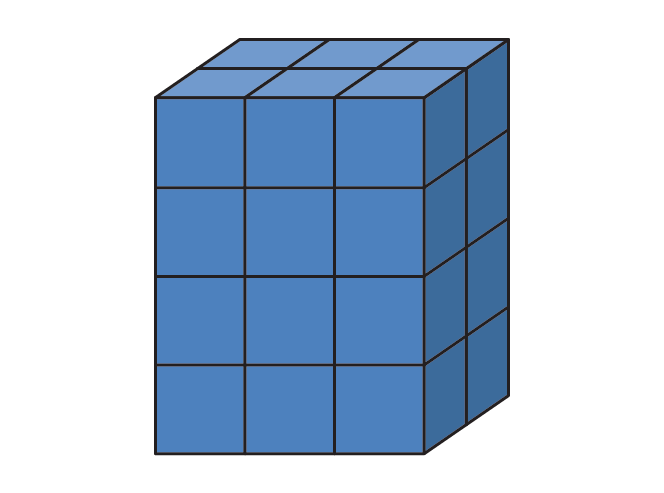 The volume of the prism is 
24 unit cubes.Understands that the volume of a rectangular prism is the product of the area of its base and its height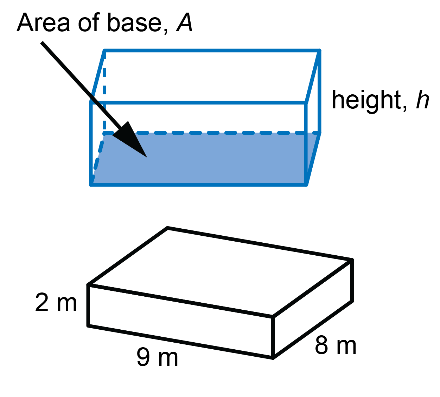 area of the base: 9 × 8 = 72 The area of the base is 72 m2.area of base × height: 72 × 2 = 144The volume of the box is 144 m3.Determines the volume of a cylinder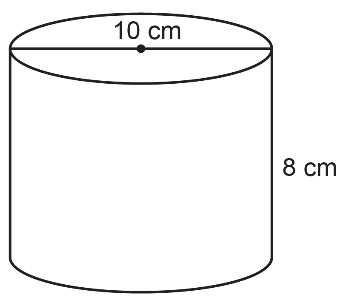 area of base: π × r2 ≈ 3.14 × 52          = 78.5The area of the base is 
about 78.5 cm2.
Volume: A × h ≈ 78.5 × 8 	= 628The volume is about 628 cm3.Determines a missing measurement when given the other measurements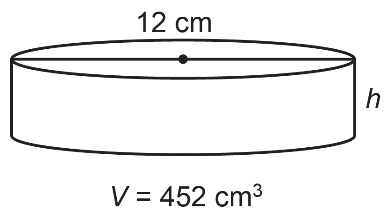 What is the approximate height 
of the cylinder?Volume: 
       V = πr2h
   452 ≈ 3.14 × 62 × h
   452 = 113.04 × h
       h = 452 ÷ 113.04
       h ≈ 4 
The height is about 4 cm.
Observations/DocumentationObservations/DocumentationObservations/DocumentationObservations/Documentation